PROVÁDĚCÍ SMLOUVA (SMLOUVA O DÍLO)meziobjednatelem: Ředitelství silnic a dálnic ČR se sídlem: Na Pankráci 546/56,      140 00 Praha 4 zastoupeným: Ing. Janem Kroupou, generálním ředitelem ve věci této zakázky: Ing. Zdeňkem Kuťákem. pověřeným řízením Správy Plzeň adresa: Hřímalého 37, 301 00 Plzeň bankovní spojení: 20001-1593703 1/07 IO IČ: 65993390 DIČ: CZ65993390(dále jen „objednatel”) na straně jedné azhotovitelem: Společností: „SUDOP GROUP RS PROJEKTY 2015”se správcem společnosti: SUDOP PRAHA a.s.se sídlem v: Praha 3. Žižkov, Olšanská 2643/1 a, PSČ 130 80 zastoupeným Ing. Tomášem Slavíčkem, předsedou představenstvaIng. Ivanem Pomykáčkem, místopředsedou představenstvaMgr. Ing. Evou Kudynovou Klimtovou, místopředsedou představenstva bankovní spojení: Komerční banka, a.s.; č. ú.: 51-2489990247/0100 IČO: 25793349 DIČ: CZ25793349 údaj o zápisu v obchodním rejstříku nebo v jiné evidenci: zapsaný u Městského soudu v Praze, oddíl B. vložka 6088 za sdružení jednající Ing. Tomášem Slavíčkem, předsedou představenstva, Ing. Ivanem Pomykáčkem, místopředsedou představenstva, Mgr. Ing. Evou Kudynovou Klimtovou, místopředsedou představenstva a se společníkem: Dopravoprojekt Brno a.s.se sídlem v: Kounicova 27 1/13, Veveří, 602 00 Brno zastoupeným Ing. Alešem Trnečkou, MBA, předsedou představenstva IČO: 46347488 DIČ: CZ,46347488 údaj o zápisu v obchodním rejstříku nebo v jiné evidenci: zapsaný u Krajského soudu v Brně, oddíl B, vložka 785 a se společníkem: DOPRAVOPROJEKT, a.s.se sídlem v: Kominárska 2, 4, Bratislava, Slovenská republika, PSČ 832 03 zastoupeným Ing. arch. Gabrielem Koczkášem, předsedou představenstvaIng. Igorem Jakubíkem, místopředsedou představenstvaIng. Martinem Sutkou, členem představenstva IČO: 31322000 DIČ: SK2020524770údaj o zápisu v obchodním rejstříku nebo v jiné evidenci: zapsaný do Obchodného registra Okresného súdu Bratislava 1, oddíl B, vložka 378 a se společníkem: VPÚ DECO PRAHA a.s.se sídlem v: Praha 6, Podbabská 1014/20, PSČ 160 00 zastoupeným Ing. Luborem Hoďánkem, MBA, předsedou představenstva Ing. Martinem Vejsadou, místopředsedou představenstvaIng. Markétou Mikovou, členem představenstva IČO: 60193280 DIČ: CZ60193280 údaj o zápisu v obchodním rejstříku nebo v jiné evidenci: zapsaný u Městského soudu v Praze, oddíl B, vložka 2368 a se společníkem: PUDIS a.s.se sídlem v: Praha 1O, Nad Vodovodem 3258/2, PSČ 100 31 zastoupeným Ing. Martinem Höflerem, předsedou představenstva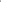 Ing. Petrem Mikuláškem, místopředsedou představenstvaIng. Janem Vlčkem, členem představenstva IČO: 45272891 DIČ: cz45272891 údaj o zápisu v obchodním rejstříku nebo v jiné evidenci: zapsaný u Městského soudu v Praze. oddíl B, vložka 1458(dále jen „zhotovitel”) na straně druhé uzavírají níže uvedeného dne, měsíce a roku tutoProváděcí smlouvu (smlouvu o dílo) na dílčí zakázku „I/20 a II/231 v Plzni, Plaská - Na Roudné Chrástecká, 2. etapa” — VD-ZDS (PDPS) a AD k Rámcové smlouvě na projektové práce, č. 01UK-002456 (č. smlouvy objednatele: 06EU-003181, č. smlouvy zhotovitele•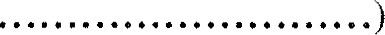 Článek 1.Předmět smlouvyl . Zhotovitel se zavazuje provést pro objednatele na vlastní nebezpečí a odpovědnost dílo, včetně poskytování souvisejících služeb (dále jen „plnění”), a to dle zadání objednatele v tomto rozsahu a členění: vypracování VD-ZDS (PDPS);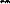 - výkon autorského dozoru.Zhotovitel je při realizaci této smlouvy vázán zejména následujícími technickými podmínkami: technické podmínky definované Rámcovou smlouvou;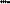 - všeobecně platné normy a předpisy.Objednatel se zavazuje řádně dokončené plnění převzít a zhotoviteli zaplatit dohodnutou cenu podle této smlouvy.Právní vztahy mezi smluvními stranami touto smlouvou neupravené se řídí Rámcovou smlouvou uzavřenou dne14. I I.2016 (dále jen „Rámcová smlouva”).Článek II.Cena za dílol . Za řádnou realizaci této smlouvy náleží zhotoviteli cena ve výši stanovené jako součet cen jednotlivých dílčích činností, tj.:za projektové práce VD-ZDS (PDPS) ve výši: bez DPH: 4 800 800,- Kč DPH: I 168 Kč včetně DPH: 5 808 968 Kčza výkon autorského dozoru ve výši:bez DPH:    720 000,- Kč DPH:        151 200,- Kč       včetně DPH:    871 200,- KčCelková cena za dílo tak činí:bez DPH:        5 520 800,- Kč DPH:              1 159 368,- Kč včetně DPH: 6 680 168,- Kč Podrobná specifikace ceny tvoří přílohu č. l. této smlouvy.Cena byla zhotovitelem nabídnuta a stranami sjednána v souladu s podmínkami uvedenými v Rámcové smlouvě.Objednatel uhradí cenu v souladu s platebními podmínkami uvedenými v Rámcové smlouvě.Kontaktní osobou objednatele ve věci fakturace (osobou příslušnou k převzetí, schválení nebo připomínkám ve smyslu přílohy C Zvláštních obchodních podmínek Rámcové smlouvy) je Ing. Stanislava Lišková, e-mail: xxxxxxxxxxxx ,z, tel. 377 333 765.Článek III.Doba a místo plněníl . Smluvní strany sjednávají dobu plnění následujícím způsobem:2. Po odevzdání konceptu projektové dokumentace objednatel do 3 týdnů oznámí zhotoviteli své připomínky, které budou zhotovitelem zapracovány do čistopisu dokumentace.D . Smluvní strany sjednávají místo plnění takto: ŘSD ČR, Správa Plzeň, Hřímalého 37, 301 00 Plzeň.Článek IV.Podmínky provádění dílaObjednatel poskytne zhotoviteli bezplatně před zahájením jeho činnosti následující dokumentaci: projektovou dokumentaci ve stupni DSP.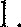 Článek V.Závěrečná ustanoveníTato smlouva nabývá své účinnosti dnem jejího podpisu oběma smluvními stranami.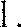 Tuto smlouvu je možno ukončit za podmínek stanovených v Rámcové smlouvě.Přílohu této smlouvy tvoří:l . Podrobná specifikace ceny.Smlouva je vyhotovena ve čtyřech vyhotoveních, z nichž objednatel obdrží dvě a zhotovitel dvě,Smluvní strany prohlašují, že smlouvu uzavírají svobodně a vážně a že považují její obsah za určitý a srozumitelný, na důkaz čehož připojují níže své podpisy.V Plzni dne: 01-06-2017V Praze dne 10. 05. 2017Datum: 10. 05. 2017zahájení prací:ihned po podpisu smlouvyukončení prací:koncept VD-ZDS (PDPS) - 4 měsíce od zahájení prací čistopis VD-ZDS (PDPS) - 3 týdny od protokolárního předání připomínek ke konceptu autorský dozor během realizace stavby (až do kolaudace stavby)